Announcements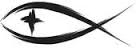 Meetings & EventsSunday, October 15th															Stewardship LuncheonTuesday, October 17th															Evangelism 4pmWednesday, October 18th														SWAT 7pmWednesday, October 25th														Council 7pmPLEASE LEAVE ATTENDANCE SHEETS	Please remember to fill out the attendance sheet you will find in your bulletin and leave it on the pew when you leave today.  Even if you don’t use the attendance sheet, please leave it on the pew and the elders will collect them after the service.  The blank sheets will be reused.BIBLE STUDY POSTPONED	We are postponing our Sunday Morning Bible Study at 9:30am on the Book of Revelation and our Monday Bible Study at 4:00pm and 7:00pm this week on the Book of Daniel.  Pastor Sherry will be on vacation until Tuesday, so we will pick up the lessons next week.TODAY IS STEWARDSHIP SUNDAY	The Board of Stewardship is hosting Stewardship Sunday TODAY.  There will be a special service and a full meal in the fellowship hall.  Thrivent representatives Josh Sprunger and Denver Cade will join us with a brief presentation following the meal.  Please plan on attending.PASTOR ON VACATION	Pastor Sherry and family will be on vacation from Tuesday, October 10th to Tuesday, October 17th.  The elders will be leading the service today.TRUNK OR TREAT IN OCTOBER	The Board of Evangelism will once again be sponsoring a Trunk or Treat event for the community on Sunday, October 29th from 2pm-4pm in the old Shirley’s parking lot.  It only requires a little candy and you could win a prize for best trunk.  Please contact Jan Chandler (231-735-1610) or Kathi McNeil if you can decorate a trunk.FLOWERS ON THE ALTAR	The flowers on the altar today are in honor of Joel & Carol Meister’s 59th Wedding Anniversary.  May the Lord continue to bless them in their lives together.TRINITY SCHOOL FUNDRAISER	Trinity Lutheran School in Manistee will be holding a fundraiser at Pizza Hut in Manistee on Tuesday, October 24th from 4:00pm – 8:00pm.  In addition to ordering your pizza, they will have some wonderful sweets available to accompany your pizza meal.  Please consider stopping by and supporting Lutheran education.WILL & FUNERAL PLANNING WORKSHOP	Trinity Arcadia will be holding a Will & Funeral Planning workshop on Wednesday, November 1st from 5:00pm-6:30pm.  The workshop will be led by attorney Megan Scott and Rev. Tinetti to help you prepare your hearts and minds for the legacy you leave behind.  There is a $15/person or couple charge and registration is required by Wednesday, October 18th.  Please visit www.tinyurl.com/willfuneralworshop or call the church at 231-889-3620 to save your space.OCTOBER ANNIVERSARIES & BIRTHDAYS						Marvin & Joan Malmgren Anniversary	October 17th						Joel & Carol Meister Anniversary			October 17th						Phyllis Schramski’s Birthday					October 19th						David Johnson’s Birthday						October 24th						John & Janet Kline Anniversary				October 24thSERVING THIS MONTH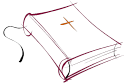 Greeters: Darrell & Pam RichardsonAltar Guild: George & Sue KahlSERVING TODAY						SERVING NEXT WEEK 10/22/2023Pastor:  Rev. Jacob Sherry				Pastor:  EldersElder:  Dennis Wickstrom					Elder:  George KahlAccomp:  William Bankstahl				Accomp:  William BankstahlAcolyte:  Aubry LeSarge					Acolyte:  Ashlyn BlackmoreReader:  Kathy Schoedel					Reader:  PastorATTENDANCE: 10/8/2023WORSHIP: 63							BIBLE STUDY: 16FIRST FRUITS TRACKER WEEK ENDING:  10/8/2023Offering Receipts:		$2,231.00			YTD Budget Receipts:	$109,932.25Weekly Budget Needs:	$2,954.57			YTD Budget Needs:		$121,137.37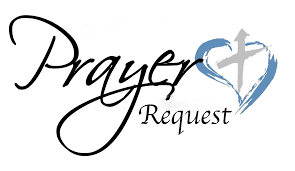 Special PrayersBill Bankstahl								Pam Monroe							Jerilyn SchimkeBill Erickson								Jim Poellet								Steve SchimkeTim Fogarty								Shirley Poellet							Phyllis SchramskiBecky Kline								Bill Ralls								Terri VertalkaLavonne MillerFor Joel & Carol Meister’s 59th Wedding Anniversary on Tuesday.For Marvin & Joan Malmgren’s 64th Wedding Anniversary on Tuesday.Prayers for Our MilitaryCapt. Tim Brandt at Madigan Medical Center, Fort Lewis, WA, son of Bruce & Debbie BrandtAndrew Burch, Jr., grandson of John & Loree Sprawka.Alyssa & Trevor Eisenlohr siblings both with the U.S. Navy, friends of Janette & Fred MayJordan Fink, grandson of Bill and Lila FinkMark Granzotto with U.S. Navy in Bahrain, grandson of Rita MerkeyIan Nelson, nephew of Jack NelsonTyge Nelson & family, nephew of Jack NelsonDerek Sprawka, grandson of John & Loree SprawkaIf you wish to add someone’s name, please call or e-mail the church office.